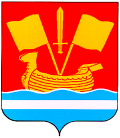 СОВЕТ ДЕПУТАТОВ КИРОВСКОГО МУНИЦИПАЛЬНОГО РАЙОНА ЛЕНИНГРАДСКОЙ ОБЛАСТИ ТРЕТЬЕГО СОЗЫВАР Е Ш Е Н И Еот 12 сентября 2018 года № 80Об утверждении члена Общественной палатыКировского муниципального района Ленинградской областиВ соответствии с частью 4 статьи 9 Положения об Общественной палате Кировского муниципального района Ленинградской области, утвержденного решением совета депутатов Кировского муниципального района Ленинградской области от 18.03.2015 г. № 63, учитывая решение Общественной палаты Кировского муниципального района Ленинградской области от 08.08.2018 № 2 «О досрочном прекращении полномочий члена Общественной палаты Кировского муниципального района Ленинградской области» Потанина Николая Ивановича на основании списка кандидатов в члены Общественной палаты совет депутатов    р е ш и л :Утвердить членом Общественной палаты Кировского муниципального района Ленинградской области Ковтуна Петра Прокофьевича, выдвинутого Ленинградским областным советом ВОИР (Всероссийское общество изобретателей и рационализаторов)Глава муниципального района                                                          Ю.С.Ибрагимов